Район расположения образовательной организации, пути движения транспортных средств и детейпо адресу ул. Лесная 22 и ул. Московская 20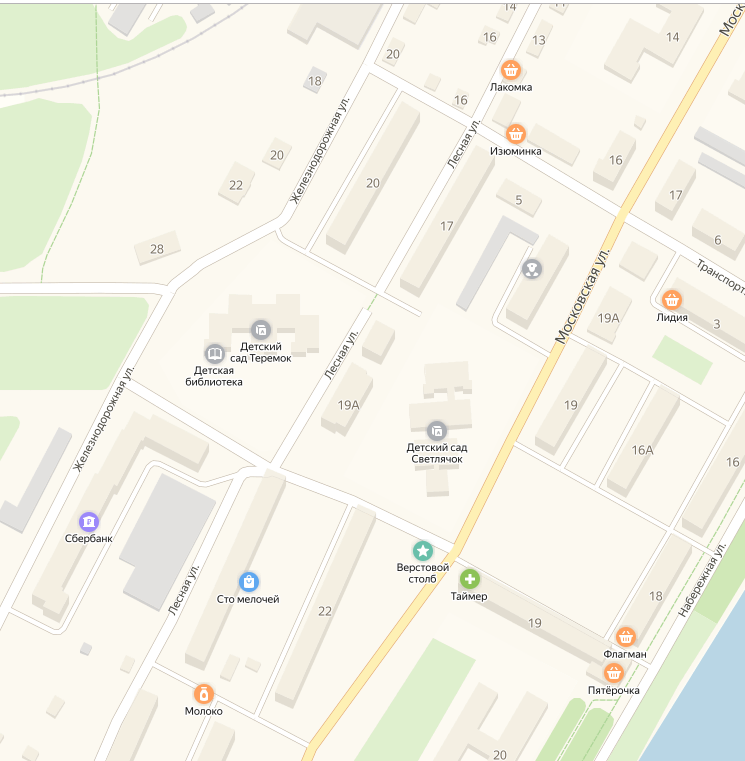 Пути движения транспортных средствПути движения воспитанников